ПРОЕКТ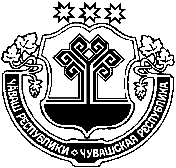 О внесении изменений в постановление Администрации Цивильского района Чувашской Республики от 08 апреля 2016 года № 120 «О порядке формирования муниципального задания на оказание муниципальных услуг (выполнение работ) в отношении муниципальных учреждений и финансового обеспечения выполнения муниципального задания на территории Цивильского района »В целях реализации мероприятий федерального проекта «Успех каждого ребенка» национального проекта «Образование», утвержденного протоколом президиума Совета при Президенте Российской Федерации по стратегическому развитию и национальным проектам от 3 сентября 2018 г. №10, Распоряжения Кабинета Министров Чувашской Республики от 23 июля 2015 года № 444-р «Об утверждении плана мероприятий на 2015-2020 годы по реализации в Чувашской Республике концепции развития дополнительного образования детей, руководствуясь Уставом – Цивильского района Чувашской Республики, администрация Цивильского района постановляет:1. Внести в постановление Администрации Цивильского района Чувашской Республики от 08 апреля 2016 года № 120 «О порядке формирования муниципального задания на оказание муниципальных услуг (выполнение работ) в отношении муниципальных учреждений и финансового обеспечения выполнения муниципального задания на территории Цивильского района» следующие изменения1.1. Пункт 1 постановления изложить в следующей редакции: «Утвердить прилагаемое Положение о формировании муниципального задания на оказание муниципальных услуг (выполнение работ) в отношении муниципальных учреждений и финансовом обеспечении выполнения муниципального задания (далее соответственно - муниципальное задание, Положение).2. Внести в Положение о формировании муниципального задания на оказание муниципальных услуг (выполнение работ) в отношении муниципальных учреждений и финансового обеспечения выполнения муниципального задания на территории Цивильского района (далее - Положение), утвержденное постановлением Администрации Цивильского района Чувашской Республики от 08 апреля 2016 г. № 120 следующие изменения:2.1. Наименование Положения изложить в следующей редакции: «Положение о формировании муниципального задания на оказание муниципальных услуг (выполнение работ) в отношении муниципальных учреждений и финансовом обеспечении выполнения муниципального задания».2.2. Пункт 3 дополнить абзацем 5 следующего содержания: «Вышеуказанные показатели могут быть изменены путем формирования нового муниципального задания с учетом внесенных изменений».2.3. Дополнить Положение пунктом 34.1 следующего содержания:«34.1 При оказании муниципальным бюджетным или автономным учреждением Цивильского района муниципальных услуг в рамках персонифицированного финансирования, объем субсидии может быть уменьшен (увеличен) в пределах лимитов бюджетных обязательств, доведенных органу, осуществляющему функции и полномочия учредителя, в случае, если фактические показатели объема муниципальных услуг, оказанных в рамках персонифицированного финансирования, уменьшились (увеличились) по сравнению с показателями объема, запланированными в муниципальном задании.».3. Контроль за исполнением настоящего постановления возложить на главных распорядителей средств бюджета Цивильского района.4. Настоящее постановление вступает в силу после его  официального опубликования (обнародования).ЧӐВАШ РЕСПУБЛИКИҪӗрпӳ районӖЧУВАШСКАЯ РЕСПУБЛИКА ЦИВИЛЬСКИЙ РАЙОНҪӗрпӳ районАДМИНИСТРАЦИӗ ЙЫШӐНУ2019 ҫ. ______ ____ -мӗшӗ ____ № Ҫӗрпӳ хулиАДМИНИСТРАЦИЯЦИВИЛЬСКОГО РАЙОНАПОСТАНОВЛЕНИЕ____ _______ 2019 года № ___г. ЦивильскГлава администрации Цивильского районаНиколаев И. В.